Publicado en Madrid el 29/12/2023 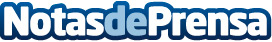 RADIO ÉXITO EDUCATIVO, podcast español número 1 en Spotify en la categoría de educación en España Con entrevistas a expertos y análisis de noticias, se ha convertido en el referente indispensable para directores y profesionales de la educación en EspañaDatos de contacto:Ana Verónica García SchoolMarket91 0 09 94 29Nota de prensa publicada en: https://www.notasdeprensa.es/radio-exito-educativo-podcast-espanol-numero-1_1 Categorias: Educación Sociedad Televisión y Radio http://www.notasdeprensa.es